Ходунки – покупать или нет?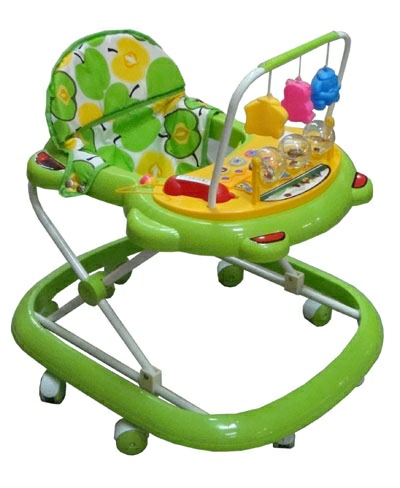 Практически у каждой мамы на определенном этапе развития ребенка возникают вопросы: покупать ходунки или нет? Принесут они ее чаду пользу или вред?И хочется, и колется…С одной стороны – можно хоть на время занять своего «непоседу» и сделать что-то дома, или хотя бы просто полежать на диване и отдохнуть, ведь это бывает так редко! А с другой стороны – страх перед последствиями, о которых все говорят. Что же это за последствия? Давайте рассмотрим основные из них.Неправильная постановка стопы. Ребенок в ходунках не ходит, а как бы скользит, отталкиваясь пальчиками от пола. Поэтому при выборе ходунков нужно обращать внимание на их высоту – ребенок должен становиться на полную стопу, а не на пальцы. Также нельзя сажать в ходунки ребенка, который еще не умеет стоять самостоятельно. Желательно, чтобы малыш, во время нахождения в ходунках, был обут в ортопедическую обувь – с твердой пяткой и супинатором.Это нагрузка на позвоночник, к которой ребенок еще не готов. Нельзя использовать ходунки раньше, чем позволяет физическое развитие крохи. В противном случае, это может нанести вред его опорно-двигательному аппарату.Формирование неправильной осанки. Ребенок, передвигаясь в ходунках, «подается» вперед.Травмоопасность. Всегда есть опасные углы, не полностью закрытые двери, брошенные на полу предметы и т.д.Отсутствие желания ходить самостоятельно впоследствии.Но, как и у всего, у ходунков есть и положительные стороны.Ходунки помогают ребенку разучить движения, необходимые для ходьбы, и таким образом, наоборот, приблизить тот долгожданный всеми родителями момент, когда малыш самостоятельно сделает первые шаги.Также важно отметить, что передвигаясь в ходунках, кроха имеет возможность познавать мир! Он может самостоятельно приблизиться к тем вещам, которые ранее были недосягаемыми – потрогать их, рассмотреть поближе. Таким образом, у ребенка улучшается настроение, и, как следствие, аппетит и сон.Но самый главный плюс ходунков – это хоть и недолгий, но такой желанный отдых матери! Ведь практически все дети – такие непоседы! Им все интересно, все время хочется куда-то идти, идти, идти… Так почему бы не предоставить крохе такую возможность, пока он не умеет еще это делать самостоятельно? О пользе и вреде подгузников тоже ведутся споры, но от них еще никто не отказывался. И руками пеленки тоже уже никто давно не стирает.Лучше давайте рассмотрим пути избежания вышеперечисленных проблем, чем сразу скажем ходункам – НЕТ! Ведь если к выбору и эксплуатации данного изделия подойти очень тщательно, то можно избежать всех неприятных последствий.В первую очередь, при выборе ходунков, обратите внимание на их устойчивость, чтобы ребенок не мог перевернуться, при передвижении. Также отрегулируйте высоту ходунков – малыш должен становиться на полную ступню. Глубина сидения должна быть такой, чтобы не дать крохе выпасть из него. Также выбирайте ходунки с жесткой спинкой, так как позвоночник малыша испытывает серьезные нагрузки при передвижении и опора ему просто необходима! Не оставляйте ребенка в ходунках больше, чем на 25-30 минут в день. Да, к сожалению, это все свободное время, но даже за эти пол часа можно так многое успеть сделать!Уберите все мелкие предметы с пола и все опасные со столов и тумбочек – ото всюду, куда может дотянуться ваш малыш, поставьте заглушки на розетки и спрячьте провода. Никогда не выпускайте ребенка из своего поля зрения. Его безопасность зависит от вас!Также помните, что перед использованием ходунков необходимо проконсультироваться с ортопедом и убедится, что у вашего ребенка нет противопоказаний к этому.Здоровья вам и вашим деткам!